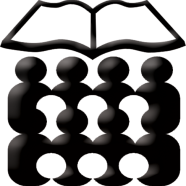                       ДОМ УЧЕНИКА  СРЕДЊИХ ШКОЛА                             ВРШАЦ, Стевана Немање бр.9                           Тел./факс: 013/830-466      e-mail: racunovodstvo@internat-vrsac.edu.rs      Број: 171 ЈНМВ 9/2019    Дана: 06.12.2019. годинеНа основу члана 108. Закона о јавним набавкама (''Службени гласник РС'', број 124/2012, 14/2015 и 68/2015) и Извештаја Комисије за јавне набавке бр.170 ЈНМВ 9/2019 од 06.12.2019.године, директор доноси: О Д Л У К У
о додели уговораДом ученика средњих школа, као наручилац, у поступку јавне набавке бр. ЈНМВ 9/2019,  Уговор о јавној набавци добра – Набавка путничког аутомобила за службене сврхе Дома ученика средњих школа у Вршцу, додељује понуђачу:                                   „Auto Čačak“ D.О.О. ЧачакО б р а з л о ж е њ еНаручилац је дана 26.11.2019.године донео Oдлуку о покретању поступка јавне набавке мале вредности бр.163 ЈНМВ 9/2019, за јавну набавку добра – Набавка путничког аутомобила за службене сврхе  Дома ученика средњих школа у Вршцу.За наведену јавну набавку наручилац је дана 26.11.2019. године, објавио Позив за подношење понуда на Порталу јавних набавки и на интернет страници Дома ученика. До истека рока за подношење понуда на адресу наручиоца поднета је 1  понуда.Након спроведеног отварања понуда Комисија за јавне набавке је приступила стручној оцени понуда и сачинила извештај о истом.У Извештају о стручној оцени понуда бр.170 ЈНМВ 9/2019 од 06.12.2019. године, Комисија за јавне набавке је констатовала следеће:Подаци о јавној набавци:Предмет јавне набавке: добра – Набавка путничког аутомобила за службене сврхе  Дома ученика средњих школа у Вршцу.Редни број јавне набавке:  ЈНМВ 9/2019.Процењена вредност јавне набавке је 2.333.400,00 динара (без ПДВ-а).Подаци о наручиоцу са којим се заједнички спроводи поступак јавне набавке (у складу са чланом 50. Закона):  /Подаци о понудама:а) Основни подаци о понуђачима и понудама:б) Називи, односно имена понуђача чије су понуде одбијене и разлози за њихово одбијање:                             /в) Детаљно образложење начина утврђивања неуобичајено ниске цене ако је иста разлог одбијања понуде:    /Начин примене методологије доделе пондера Критеријум за оцењивање понуде је најнижа понуђена цена.Ранг листа понуђача:Комисија, после стручне оцене понуда, констатује да уговоре треба доделити:     „Auto Čačak“ D.О.О. ЧачакВредност уговора о јавној набавци (без ПДВ-а):    2.231.250,00 динараВредност уговора о јавној набавци (са ПДВ-ом):   2.677.500,00 динараИзабрани понуђачи не  извршавају набавку уз помоћ подизвођача.Директор је прихватио предлог Комисије за јавне набавке о избору најповољније понуде из Извештаја о стручној оцени понуда бр.170 ЈНМВ 9/2019 од 06.12.2019. године, и донео Одлуку о додели уговора као у изреци ове одлуке.ПОУКА О ПРАВНОМ ЛЕКУ:Против ове одлуке понуђач може поднети захтев за заштиту права у року од 5 дана од дана објављивања одлуке на Порталу јавних набавки.                                                                                               Директор Ивана Обрадовић Дујић                                                                                                  ____________________________    Назив/име понуђачаБрој под којим је понуда заведенаДатум и час пријема понуде„Auto Čačak“ D.О.О. Чачак167/ЈНМВ04.12.2019.     12:50Назив/име понуђачаНазив/име понуђачаПонуђена цена (без ПДВ-а)1.„Auto Čačak“ D.О.О. Чачак2.231.250,00 динара